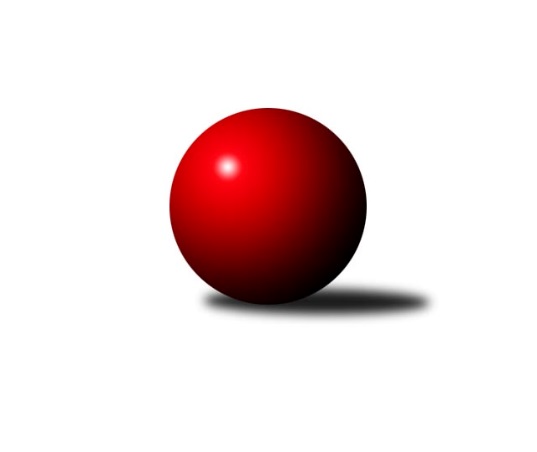 Č.11Ročník 2012/2013	15.8.2024 2. KLM A 2012/2013Statistika 11. kolaTabulka družstev:		družstvo	záp	výh	rem	proh	skore	sety	průměr	body	plné	dorážka	chyby	1.	KK SDS Sadská	11	9	0	2	60.5 : 27.5 	(149.0 : 115.0)	3369	18	2212	1157	14	2.	SKK Rokycany	11	9	0	2	59.5 : 28.5 	(140.5 : 123.5)	3418	18	2258	1161	15.8	3.	TJ Sokol Duchcov	11	9	0	2	59.0 : 29.0 	(158.0 : 106.0)	3357	18	2230	1127	19.6	4.	TJ Sokol Benešov	11	7	1	3	54.0 : 34.0 	(152.5 : 111.5)	3370	15	2217	1154	17	5.	KK Hvězda Trnovany	11	6	1	4	44.5 : 43.5 	(130.5 : 133.5)	3346	13	2209	1137	13.8	6.	KK Konstruktiva Praha 	11	6	0	5	45.5 : 42.5 	(132.0 : 132.0)	3332	12	2193	1139	16	7.	SKK Jičín	11	5	0	6	47.5 : 40.5 	(136.5 : 127.5)	3297	10	2177	1120	18.8	8.	TJ Lokomotiva České Velenice	11	5	0	6	46.0 : 42.0 	(140.0 : 124.0)	3343	10	2210	1133	16.7	9.	Kuželky Podbořany	11	3	0	8	31.5 : 56.5 	(109.5 : 154.5)	3263	6	2162	1101	22.6	10.	KK Lokomotiva Tábor	11	2	2	7	31.0 : 57.0 	(118.5 : 145.5)	3255	6	2192	1062	20.7	11.	SK Uhelné sklady Praha	11	2	0	9	29.5 : 58.5 	(116.5 : 147.5)	3259	4	2193	1066	26.2	12.	SK Škoda VS Plzeň	11	1	0	10	19.5 : 68.5 	(100.5 : 163.5)	3214	2	2156	1058	26.7Tabulka doma:		družstvo	záp	výh	rem	proh	skore	sety	průměr	body	maximum	minimum	1.	SKK Rokycany	6	6	0	0	35.5 : 12.5 	(80.0 : 64.0)	3475	12	3545	3422	2.	TJ Sokol Benešov	5	5	0	0	32.0 : 8.0 	(76.0 : 44.0)	3469	10	3579	3407	3.	KK SDS Sadská	5	5	0	0	32.0 : 8.0 	(74.5 : 45.5)	3308	10	3388	3204	4.	TJ Sokol Duchcov	6	5	0	1	33.0 : 15.0 	(89.0 : 55.0)	3409	10	3549	3339	5.	KK Hvězda Trnovany	5	4	0	1	27.0 : 13.0 	(70.5 : 49.5)	3338	8	3408	3264	6.	TJ Lokomotiva České Velenice	6	4	0	2	29.0 : 19.0 	(78.0 : 66.0)	3260	8	3304	3227	7.	KK Konstruktiva Praha 	6	4	0	2	28.5 : 19.5 	(76.5 : 67.5)	3320	8	3418	3224	8.	SKK Jičín	5	3	0	2	28.5 : 11.5 	(72.0 : 48.0)	3278	6	3317	3236	9.	KK Lokomotiva Tábor	6	2	2	2	23.0 : 25.0 	(68.5 : 75.5)	3403	6	3484	3311	10.	SK Uhelné sklady Praha	5	2	0	3	18.5 : 21.5 	(62.0 : 58.0)	3325	4	3418	3244	11.	Kuželky Podbořany	6	2	0	4	20.0 : 28.0 	(63.5 : 80.5)	3350	4	3455	3243	12.	SK Škoda VS Plzeň	5	1	0	4	12.0 : 28.0 	(53.5 : 66.5)	3293	2	3396	3173Tabulka venku:		družstvo	záp	výh	rem	proh	skore	sety	průměr	body	maximum	minimum	1.	TJ Sokol Duchcov	5	4	0	1	26.0 : 14.0 	(69.0 : 51.0)	3347	8	3391	3285	2.	KK SDS Sadská	6	4	0	2	28.5 : 19.5 	(74.5 : 69.5)	3380	8	3424	3332	3.	SKK Rokycany	5	3	0	2	24.0 : 16.0 	(60.5 : 59.5)	3407	6	3564	3306	4.	TJ Sokol Benešov	6	2	1	3	22.0 : 26.0 	(76.5 : 67.5)	3354	5	3436	3273	5.	KK Hvězda Trnovany	6	2	1	3	17.5 : 30.5 	(60.0 : 84.0)	3347	5	3435	3258	6.	KK Konstruktiva Praha 	5	2	0	3	17.0 : 23.0 	(55.5 : 64.5)	3335	4	3488	3214	7.	SKK Jičín	6	2	0	4	19.0 : 29.0 	(64.5 : 79.5)	3300	4	3427	3216	8.	TJ Lokomotiva České Velenice	5	1	0	4	17.0 : 23.0 	(62.0 : 58.0)	3360	2	3514	3282	9.	Kuželky Podbořany	5	1	0	4	11.5 : 28.5 	(46.0 : 74.0)	3246	2	3343	3151	10.	KK Lokomotiva Tábor	5	0	0	5	8.0 : 32.0 	(50.0 : 70.0)	3225	0	3318	3128	11.	SK Uhelné sklady Praha	6	0	0	6	11.0 : 37.0 	(54.5 : 89.5)	3249	0	3393	3040	12.	SK Škoda VS Plzeň	6	0	0	6	7.5 : 40.5 	(47.0 : 97.0)	3201	0	3349	3057Tabulka podzimní části:		družstvo	záp	výh	rem	proh	skore	sety	průměr	body	doma	venku	1.	KK SDS Sadská	11	9	0	2	60.5 : 27.5 	(149.0 : 115.0)	3369	18 	5 	0 	0 	4 	0 	2	2.	SKK Rokycany	11	9	0	2	59.5 : 28.5 	(140.5 : 123.5)	3418	18 	6 	0 	0 	3 	0 	2	3.	TJ Sokol Duchcov	11	9	0	2	59.0 : 29.0 	(158.0 : 106.0)	3357	18 	5 	0 	1 	4 	0 	1	4.	TJ Sokol Benešov	11	7	1	3	54.0 : 34.0 	(152.5 : 111.5)	3370	15 	5 	0 	0 	2 	1 	3	5.	KK Hvězda Trnovany	11	6	1	4	44.5 : 43.5 	(130.5 : 133.5)	3346	13 	4 	0 	1 	2 	1 	3	6.	KK Konstruktiva Praha 	11	6	0	5	45.5 : 42.5 	(132.0 : 132.0)	3332	12 	4 	0 	2 	2 	0 	3	7.	SKK Jičín	11	5	0	6	47.5 : 40.5 	(136.5 : 127.5)	3297	10 	3 	0 	2 	2 	0 	4	8.	TJ Lokomotiva České Velenice	11	5	0	6	46.0 : 42.0 	(140.0 : 124.0)	3343	10 	4 	0 	2 	1 	0 	4	9.	Kuželky Podbořany	11	3	0	8	31.5 : 56.5 	(109.5 : 154.5)	3263	6 	2 	0 	4 	1 	0 	4	10.	KK Lokomotiva Tábor	11	2	2	7	31.0 : 57.0 	(118.5 : 145.5)	3255	6 	2 	2 	2 	0 	0 	5	11.	SK Uhelné sklady Praha	11	2	0	9	29.5 : 58.5 	(116.5 : 147.5)	3259	4 	2 	0 	3 	0 	0 	6	12.	SK Škoda VS Plzeň	11	1	0	10	19.5 : 68.5 	(100.5 : 163.5)	3214	2 	1 	0 	4 	0 	0 	6Tabulka jarní části:		družstvo	záp	výh	rem	proh	skore	sety	průměr	body	doma	venku	1.	KK Konstruktiva Praha 	0	0	0	0	0.0 : 0.0 	(0.0 : 0.0)	0	0 	0 	0 	0 	0 	0 	0 	2.	KK Hvězda Trnovany	0	0	0	0	0.0 : 0.0 	(0.0 : 0.0)	0	0 	0 	0 	0 	0 	0 	0 	3.	SK Uhelné sklady Praha	0	0	0	0	0.0 : 0.0 	(0.0 : 0.0)	0	0 	0 	0 	0 	0 	0 	0 	4.	SKK Jičín	0	0	0	0	0.0 : 0.0 	(0.0 : 0.0)	0	0 	0 	0 	0 	0 	0 	0 	5.	TJ Sokol Benešov	0	0	0	0	0.0 : 0.0 	(0.0 : 0.0)	0	0 	0 	0 	0 	0 	0 	0 	6.	Kuželky Podbořany	0	0	0	0	0.0 : 0.0 	(0.0 : 0.0)	0	0 	0 	0 	0 	0 	0 	0 	7.	TJ Lokomotiva České Velenice	0	0	0	0	0.0 : 0.0 	(0.0 : 0.0)	0	0 	0 	0 	0 	0 	0 	0 	8.	KK Lokomotiva Tábor	0	0	0	0	0.0 : 0.0 	(0.0 : 0.0)	0	0 	0 	0 	0 	0 	0 	0 	9.	SK Škoda VS Plzeň	0	0	0	0	0.0 : 0.0 	(0.0 : 0.0)	0	0 	0 	0 	0 	0 	0 	0 	10.	SKK Rokycany	0	0	0	0	0.0 : 0.0 	(0.0 : 0.0)	0	0 	0 	0 	0 	0 	0 	0 	11.	TJ Sokol Duchcov	0	0	0	0	0.0 : 0.0 	(0.0 : 0.0)	0	0 	0 	0 	0 	0 	0 	0 	12.	KK SDS Sadská	0	0	0	0	0.0 : 0.0 	(0.0 : 0.0)	0	0 	0 	0 	0 	0 	0 	0 Zisk bodů pro družstvo:		jméno hráče	družstvo	body	zápasy	v %	dílčí body	sety	v %	1.	Pavel Honsa 	SKK Rokycany  	10	/	11	(91%)	34.5	/	44	(78%)	2.	Aleš Košnar 	KK SDS Sadská  	10	/	11	(91%)	32.5	/	44	(74%)	3.	Josef Vejvara 	SKK Jičín  	10	/	11	(91%)	29	/	44	(66%)	4.	Jiří Vejvara 	SKK Jičín  	9.5	/	11	(86%)	28	/	44	(64%)	5.	Zdeněk Ransdorf 	TJ Sokol Duchcov  	9	/	11	(82%)	36.5	/	44	(83%)	6.	Jan Endršt 	TJ Sokol Duchcov  	9	/	11	(82%)	33	/	44	(75%)	7.	Lukáš Kočí 	TJ Sokol Benešov  	9	/	11	(82%)	31	/	44	(70%)	8.	Evžen Valtr 	SK Uhelné sklady Praha  	8	/	10	(80%)	29	/	40	(73%)	9.	Zdeněk ml. Dvořák 	TJ Lokomotiva České Velenice  	8	/	11	(73%)	30	/	44	(68%)	10.	Ladislav Takáč 	TJ Sokol Benešov  	8	/	11	(73%)	29.5	/	44	(67%)	11.	Ondřej Touš 	TJ Lokomotiva České Velenice  	8	/	11	(73%)	26.5	/	44	(60%)	12.	Josef Šálek 	KK Hvězda Trnovany  	8	/	11	(73%)	24.5	/	44	(56%)	13.	Tomáš Bek 	KK SDS Sadská  	8	/	11	(73%)	22.5	/	44	(51%)	14.	Michal Pytlík 	SKK Rokycany  	7.5	/	11	(68%)	28.5	/	44	(65%)	15.	Jiří Zetek 	SK Uhelné sklady Praha  	7	/	9	(78%)	24	/	36	(67%)	16.	Zdeněk Zahrádka 	KK Konstruktiva Praha   	7	/	11	(64%)	28.5	/	44	(65%)	17.	Václav Schejbal 	KK SDS Sadská  	7	/	11	(64%)	27.5	/	44	(63%)	18.	Antonín Svoboda 	KK SDS Sadská  	7	/	11	(64%)	22.5	/	44	(51%)	19.	Martin Fürst 	SKK Rokycany  	7	/	11	(64%)	19	/	44	(43%)	20.	Roman Voráček 	KK Hvězda Trnovany  	6.5	/	11	(59%)	25.5	/	44	(58%)	21.	Martin Schejbal 	KK SDS Sadská  	6.5	/	11	(59%)	23	/	44	(52%)	22.	Vojtěch Špelina 	SKK Rokycany  	6	/	9	(67%)	22.5	/	36	(63%)	23.	Lukáš Vik 	SKK Jičín  	6	/	9	(67%)	21	/	36	(58%)	24.	Milan Stránský 	KK Hvězda Trnovany  	6	/	9	(67%)	21	/	36	(58%)	25.	Vladimír Matějka 	TJ Sokol Benešov  	6	/	10	(60%)	22	/	40	(55%)	26.	Jiří Semelka 	TJ Sokol Duchcov  	6	/	10	(60%)	20.5	/	40	(51%)	27.	Vít Strachoň 	TJ Sokol Duchcov  	6	/	11	(55%)	24.5	/	44	(56%)	28.	Miroslav Kašpar 	KK Lokomotiva Tábor  	6	/	11	(55%)	24	/	44	(55%)	29.	Štěpán Koblížek 	KK Konstruktiva Praha   	6	/	11	(55%)	24	/	44	(55%)	30.	Zdeněk st. Dvořák 	TJ Lokomotiva České Velenice  	6	/	11	(55%)	23	/	44	(52%)	31.	Vladimír Šána 	Kuželky Podbořany  	6	/	11	(55%)	22.5	/	44	(51%)	32.	Patrik Lojda 	Kuželky Podbořany  	6	/	11	(55%)	21.5	/	44	(49%)	33.	Josef Pecha 	TJ Sokol Duchcov  	6	/	11	(55%)	21.5	/	44	(49%)	34.	František Obruča 	KK Konstruktiva Praha   	5	/	6	(83%)	13.5	/	24	(56%)	35.	Bronislav Černuška 	TJ Lokomotiva České Velenice  	5	/	9	(56%)	22	/	36	(61%)	36.	Jakub Dařílek 	TJ Sokol Duchcov  	5	/	9	(56%)	18	/	36	(50%)	37.	Petr Richtárech 	Kuželky Podbořany  	5	/	9	(56%)	15.5	/	36	(43%)	38.	Tomáš Čožík 	TJ Sokol Benešov  	5	/	10	(50%)	23	/	40	(58%)	39.	Lukáš Doubrava 	KK Konstruktiva Praha   	5	/	10	(50%)	21	/	40	(53%)	40.	Petr Červ 	TJ Sokol Benešov  	5	/	10	(50%)	18	/	40	(45%)	41.	Jaroslav Mihál 	KK Lokomotiva Tábor  	5	/	11	(45%)	25.5	/	44	(58%)	42.	Ivan Januš 	TJ Sokol Benešov  	5	/	11	(45%)	23	/	44	(52%)	43.	Jiří Zemánek 	KK Hvězda Trnovany  	5	/	11	(45%)	21	/	44	(48%)	44.	Jiří Franěk 	KK Konstruktiva Praha   	5	/	11	(45%)	20	/	44	(45%)	45.	Agaton ml. Plaňanský ml.	SKK Jičín  	4	/	4	(100%)	11	/	16	(69%)	46.	Antonín Knobloch 	SK Uhelné sklady Praha  	4	/	8	(50%)	15.5	/	32	(48%)	47.	Václav Pop 	Kuželky Podbořany  	4	/	9	(44%)	19	/	36	(53%)	48.	Martin Maršálek 	SKK Rokycany  	4	/	9	(44%)	13	/	36	(36%)	49.	Martin Vít 	SK Škoda VS Plzeň  	4	/	10	(40%)	20.5	/	40	(51%)	50.	David Kášek 	KK Lokomotiva Tábor  	4	/	10	(40%)	18	/	40	(45%)	51.	Pavel Říhánek 	SK Škoda VS Plzeň  	4	/	10	(40%)	18	/	40	(45%)	52.	Jan Renka st.	KK SDS Sadská  	4	/	11	(36%)	21	/	44	(48%)	53.	Zbyněk Dvořák 	TJ Lokomotiva České Velenice  	4	/	11	(36%)	18	/	44	(41%)	54.	Ladislav Chmel 	TJ Lokomotiva České Velenice  	4	/	11	(36%)	17.5	/	44	(40%)	55.	Zdeněk Enžl 	SKK Rokycany  	3	/	7	(43%)	14	/	28	(50%)	56.	Pavel Kaan 	KK Hvězda Trnovany  	3	/	7	(43%)	14	/	28	(50%)	57.	Michal Koubek 	KK Hvězda Trnovany  	3	/	8	(38%)	12.5	/	32	(39%)	58.	Miloslav Vik 	SKK Jičín  	3	/	9	(33%)	14.5	/	36	(40%)	59.	Karel Smažík 	KK Lokomotiva Tábor  	3	/	9	(33%)	14	/	36	(39%)	60.	Jaroslav Soukup 	SKK Jičín  	3	/	10	(30%)	17	/	40	(43%)	61.	Jan Ambra 	Kuželky Podbořany  	3	/	10	(30%)	16	/	40	(40%)	62.	Karel Bok 	SK Škoda VS Plzeň  	2.5	/	7	(36%)	10	/	28	(36%)	63.	Jan Barchánek 	KK Konstruktiva Praha   	2.5	/	9	(28%)	11.5	/	36	(32%)	64.	Jaroslav Franěk 	TJ Sokol Benešov  	2	/	3	(67%)	6	/	12	(50%)	65.	Petr Chval 	KK Lokomotiva Tábor  	2	/	5	(40%)	10	/	20	(50%)	66.	Milan Vicher 	SK Škoda VS Plzeň  	2	/	8	(25%)	13	/	32	(41%)	67.	Oldřich Kučera 	SK Škoda VS Plzeň  	2	/	8	(25%)	12	/	32	(38%)	68.	David Kuděj 	SK Uhelné sklady Praha  	2	/	8	(25%)	11.5	/	32	(36%)	69.	Jiří ml. Drábek 	SKK Jičín  	2	/	8	(25%)	11.5	/	32	(36%)	70.	Borek Jelínek 	KK Lokomotiva Tábor  	2	/	9	(22%)	14.5	/	36	(40%)	71.	Jiří Baloun 	SK Škoda VS Plzeň  	2	/	11	(18%)	15	/	44	(34%)	72.	Rudolf Hofmann 	Kuželky Podbořany  	1.5	/	8	(19%)	11	/	32	(34%)	73.	Petr Tepličanec 	KK Konstruktiva Praha   	1	/	1	(100%)	3	/	4	(75%)	74.	Michal Wohlmuth 	SKK Rokycany  	1	/	1	(100%)	3	/	4	(75%)	75.	Miroslav Šnejdar ml.	KK Konstruktiva Praha   	1	/	1	(100%)	2.5	/	4	(63%)	76.	Roman Pytlík 	SKK Rokycany  	1	/	1	(100%)	2	/	4	(50%)	77.	Martin Prokůpek 	SKK Rokycany  	1	/	1	(100%)	2	/	4	(50%)	78.	Roman Osovský 	TJ Lokomotiva České Velenice  	1	/	2	(50%)	3	/	8	(38%)	79.	Václav Fűrst 	SKK Rokycany  	1	/	2	(50%)	2	/	8	(25%)	80.	Václav Posejpal 	KK Konstruktiva Praha   	1	/	3	(33%)	6	/	12	(50%)	81.	Josef Dvořák 	SK Uhelné sklady Praha  	1	/	3	(33%)	5	/	12	(42%)	82.	Zbyněk Sedlák 	SK Uhelné sklady Praha  	1	/	4	(25%)	4	/	16	(25%)	83.	Stanislav Schuh 	SK Uhelné sklady Praha  	1	/	6	(17%)	9	/	24	(38%)	84.	Zdeněk Slezák 	SK Uhelné sklady Praha  	1	/	7	(14%)	10	/	28	(36%)	85.	Zdeněk Kandl 	KK Hvězda Trnovany  	1	/	8	(13%)	11	/	32	(34%)	86.	Jiří Šlajer 	SK Škoda VS Plzeň  	1	/	9	(11%)	9	/	36	(25%)	87.	Petr Bystřický 	KK Lokomotiva Tábor  	1	/	10	(10%)	11.5	/	40	(29%)	88.	Václav st. Martínek 	TJ Sokol Duchcov  	0	/	1	(0%)	1	/	4	(25%)	89.	Tomáš Štraicher 	TJ Sokol Duchcov  	0	/	1	(0%)	1	/	4	(25%)	90.	Josef Pauch 	SKK Rokycany  	0	/	1	(0%)	0	/	4	(0%)	91.	Jakub Laurich 	Kuželky Podbořany  	0	/	1	(0%)	0	/	4	(0%)	92.	Lukáš Jarosch 	Kuželky Podbořany  	0	/	1	(0%)	0	/	4	(0%)	93.	Bedřich Varmuža 	SKK Rokycany  	0	/	1	(0%)	0	/	4	(0%)	94.	Štěpán Šreiber 	SKK Rokycany  	0	/	1	(0%)	0	/	4	(0%)	95.	Petr Sachunský 	SK Škoda VS Plzeň  	0	/	2	(0%)	3	/	8	(38%)	96.	Stanislav Vesecký 	KK Konstruktiva Praha   	0	/	2	(0%)	2	/	8	(25%)	97.	Jiří Pavlík 	SK Uhelné sklady Praha  	0	/	3	(0%)	3	/	12	(25%)	98.	Jaroslav Wagner 	Kuželky Podbořany  	0	/	5	(0%)	3	/	20	(15%)Průměry na kuželnách:		kuželna	průměr	plné	dorážka	chyby	výkon na hráče	1.	SKK Rokycany, 1-4	3435	2251	1184	17.9	(572.6)	2.	Benešov, 1-4	3410	2246	1164	15.3	(568.4)	3.	Tábor, 1-4	3398	2244	1153	18.0	(566.4)	4.	Podbořany, 1-4	3363	2224	1139	18.8	(560.6)	5.	Duchcov, 1-4	3357	2219	1137	19.8	(559.6)	6.	SK Škoda VS Plzeň, 1-4	3335	2221	1114	18.5	(555.9)	7.	KK Konstruktiva Praha, 1-6	3316	2194	1121	21.7	(552.8)	8.	Konstruktiva, 1-4	3313	2216	1097	20.6	(552.3)	9.	TJ Lokomotiva Ústí nad Labem, 1-4	3281	2181	1099	18.3	(546.9)	10.	Přelouč, 1-4	3268	2171	1097	19.0	(544.8)	11.	České Velenice, 1-4	3245	2143	1101	18.3	(540.8)	12.	SKK Jičín, 1-4	3244	2171	1072	22.0	(540.7)Nejlepší výkony na kuželnách:SKK Rokycany, 1-4SKK Rokycany 	3545	6. kolo	Michal Pytlík 	SKK Rokycany 	630	6. koloSKK Rokycany 	3491	3. kolo	Vojtěch Špelina 	SKK Rokycany 	630	8. koloSKK Rokycany 	3480	8. kolo	Martin Fürst 	SKK Rokycany 	620	3. koloSKK Rokycany 	3470	10. kolo	Evžen Valtr 	SK Uhelné sklady Praha 	617	8. koloSKK Rokycany 	3441	1. kolo	Pavel Honsa 	SKK Rokycany 	615	1. koloKK Hvězda Trnovany 	3435	1. kolo	Pavel Honsa 	SKK Rokycany 	608	10. koloKK SDS Sadská 	3424	10. kolo	Pavel Honsa 	SKK Rokycany 	606	6. koloSKK Rokycany 	3422	4. kolo	Martin Schejbal 	KK SDS Sadská 	603	10. koloTJ Lokomotiva České Velenice 	3395	4. kolo	Michal Pytlík 	SKK Rokycany 	603	10. koloTJ Sokol Benešov 	3392	3. kolo	Jiří Zemánek 	KK Hvězda Trnovany 	602	1. koloBenešov, 1-4TJ Sokol Benešov 	3579	10. kolo	Vladimír Matějka 	TJ Sokol Benešov 	634	10. koloTJ Sokol Benešov 	3462	4. kolo	Ladislav Takáč 	TJ Sokol Benešov 	620	6. koloTJ Sokol Benešov 	3461	8. kolo	Lukáš Kočí 	TJ Sokol Benešov 	609	10. koloTJ Sokol Benešov 	3437	6. kolo	Ivan Januš 	TJ Sokol Benešov 	607	4. koloKK SDS Sadská 	3418	6. kolo	Ladislav Takáč 	TJ Sokol Benešov 	607	8. koloTJ Sokol Benešov 	3407	2. kolo	Ladislav Takáč 	TJ Sokol Benešov 	605	4. koloKK Hvězda Trnovany 	3385	10. kolo	Vladimír Matějka 	TJ Sokol Benešov 	602	8. koloSK Škoda VS Plzeň 	3349	4. kolo	Evžen Valtr 	SK Uhelné sklady Praha 	601	2. koloSKK Jičín 	3342	8. kolo	Ladislav Takáč 	TJ Sokol Benešov 	598	10. koloSK Uhelné sklady Praha 	3265	2. kolo	Petr Červ 	TJ Sokol Benešov 	596	10. koloTábor, 1-4KK Lokomotiva Tábor 	3484	7. kolo	Jaroslav Mihál 	KK Lokomotiva Tábor 	624	1. koloSKK Rokycany 	3455	7. kolo	Tomáš Čožík 	TJ Sokol Benešov 	615	11. koloKK Lokomotiva Tábor 	3452	1. kolo	Josef Dvořák 	SK Uhelné sklady Praha 	615	1. koloKK Lokomotiva Tábor 	3443	11. kolo	Miroslav Kašpar 	KK Lokomotiva Tábor 	611	7. koloTJ Sokol Benešov 	3436	11. kolo	David Kášek 	KK Lokomotiva Tábor 	609	11. koloSK Uhelné sklady Praha 	3393	1. kolo	David Kášek 	KK Lokomotiva Tábor 	604	7. koloTJ Sokol Duchcov 	3391	9. kolo	Jakub Dařílek 	TJ Sokol Duchcov 	604	9. koloKK Lokomotiva Tábor 	3372	5. kolo	Petr Chval 	KK Lokomotiva Tábor 	602	11. koloKK Hvězda Trnovany 	3359	5. kolo	Martin Maršálek 	SKK Rokycany 	598	7. koloKK Lokomotiva Tábor 	3355	9. kolo	Jaroslav Mihál 	KK Lokomotiva Tábor 	597	9. koloPodbořany, 1-4TJ Lokomotiva České Velenice 	3514	7. kolo	Zdeněk ml. Dvořák 	TJ Lokomotiva České Velenice 	620	7. koloKK Konstruktiva Praha  	3488	5. kolo	Rudolf Hofmann 	Kuželky Podbořany 	613	3. koloKuželky Podbořany 	3455	5. kolo	Patrik Lojda 	Kuželky Podbořany 	610	5. koloSKK Jičín 	3427	3. kolo	Vladimír Šána 	Kuželky Podbořany 	609	3. koloKuželky Podbořany 	3385	3. kolo	Lukáš Vik 	SKK Jičín 	606	3. koloKuželky Podbořany 	3382	1. kolo	Jaroslav Mihál 	KK Lokomotiva Tábor 	603	10. koloKuželky Podbořany 	3365	10. kolo	Vladimír Matějka 	TJ Sokol Benešov 	602	9. koloTJ Sokol Benešov 	3332	9. kolo	Zdeněk Zahrádka 	KK Konstruktiva Praha  	596	5. koloKK Lokomotiva Tábor 	3318	10. kolo	Jan Ambra 	Kuželky Podbořany 	595	5. koloKuželky Podbořany 	3271	9. kolo	Štěpán Koblížek 	KK Konstruktiva Praha  	594	5. koloDuchcov, 1-4TJ Sokol Duchcov 	3549	3. kolo	Jan Endršt 	TJ Sokol Duchcov 	657	3. koloTJ Sokol Duchcov 	3454	5. kolo	Jan Endršt 	TJ Sokol Duchcov 	647	5. koloKK SDS Sadská 	3395	1. kolo	Josef Pecha 	TJ Sokol Duchcov 	636	3. koloTJ Sokol Duchcov 	3388	7. kolo	Zdeněk Ransdorf 	TJ Sokol Duchcov 	617	1. koloTJ Sokol Duchcov 	3379	8. kolo	Zdeněk Ransdorf 	TJ Sokol Duchcov 	613	5. koloTJ Sokol Duchcov 	3344	1. kolo	Tomáš Čožík 	TJ Sokol Benešov 	612	7. koloTJ Sokol Duchcov 	3339	10. kolo	Jan Endršt 	TJ Sokol Duchcov 	605	7. koloSKK Rokycany 	3334	5. kolo	Zdeněk Ransdorf 	TJ Sokol Duchcov 	603	3. koloKK Hvězda Trnovany 	3333	3. kolo	Josef Pecha 	TJ Sokol Duchcov 	603	5. koloSK Uhelné sklady Praha 	3322	10. kolo	Martin Schejbal 	KK SDS Sadská 	601	1. koloSK Škoda VS Plzeň, 1-4SKK Rokycany 	3564	9. kolo	Roman Pytlík 	SKK Rokycany 	646	9. koloSK Škoda VS Plzeň 	3396	9. kolo	Jan Endršt 	TJ Sokol Duchcov 	618	11. koloTJ Sokol Duchcov 	3385	11. kolo	Pavel Honsa 	SKK Rokycany 	605	9. koloKK SDS Sadská 	3368	5. kolo	Aleš Košnar 	KK SDS Sadská 	602	5. koloKK Hvězda Trnovany 	3312	7. kolo	Vojtěch Špelina 	SKK Rokycany 	601	9. koloSK Škoda VS Plzeň 	3306	7. kolo	Martin Fürst 	SKK Rokycany 	600	9. koloSK Škoda VS Plzeň 	3301	2. kolo	Václav Schejbal 	KK SDS Sadská 	591	5. koloSK Škoda VS Plzeň 	3290	5. kolo	Karel Bok 	SK Škoda VS Plzeň 	586	9. koloKK Lokomotiva Tábor 	3261	2. kolo	David Kášek 	KK Lokomotiva Tábor 	585	2. koloSK Škoda VS Plzeň 	3173	11. kolo	Zdeněk Ransdorf 	TJ Sokol Duchcov 	584	11. koloKK Konstruktiva Praha, 1-6SK Uhelné sklady Praha 	3418	3. kolo	Evžen Valtr 	SK Uhelné sklady Praha 	629	9. koloKK Konstruktiva Praha  	3369	7. kolo	Evžen Valtr 	SK Uhelné sklady Praha 	601	11. koloSK Uhelné sklady Praha 	3360	9. kolo	Evžen Valtr 	SK Uhelné sklady Praha 	599	3. koloKuželky Podbořany 	3334	11. kolo	Jiří Zetek 	SK Uhelné sklady Praha 	593	3. koloSK Uhelné sklady Praha 	3330	11. kolo	Jiří Franěk 	KK Konstruktiva Praha  	588	7. koloTJ Lokomotiva České Velenice 	3317	9. kolo	Jiří Zetek 	SK Uhelné sklady Praha 	582	7. koloSKK Jičín 	3296	5. kolo	Jiří Zetek 	SK Uhelné sklady Praha 	575	9. koloSK Uhelné sklady Praha 	3274	7. kolo	Lukáš Vik 	SKK Jičín 	573	5. koloSK Uhelné sklady Praha 	3244	5. kolo	Bronislav Černuška 	TJ Lokomotiva České Velenice 	573	9. koloSK Škoda VS Plzeň 	3225	3. kolo	Václav Posejpal 	KK Konstruktiva Praha  	571	7. koloKonstruktiva, 1-4KK Konstruktiva Praha  	3418	1. kolo	Zdeněk Zahrádka 	KK Konstruktiva Praha  	650	1. koloKK Konstruktiva Praha  	3393	6. kolo	Zdeněk Zahrádka 	KK Konstruktiva Praha  	606	6. koloTJ Sokol Benešov 	3389	1. kolo	František Obruča 	KK Konstruktiva Praha  	601	1. koloSKK Rokycany 	3376	2. kolo	Martin Fürst 	SKK Rokycany 	599	2. koloTJ Sokol Duchcov 	3361	4. kolo	Vít Strachoň 	TJ Sokol Duchcov 	598	4. koloKK Konstruktiva Praha  	3305	8. kolo	Ladislav Takáč 	TJ Sokol Benešov 	593	1. koloKK Konstruktiva Praha  	3290	4. kolo	Petr Tepličanec 	KK Konstruktiva Praha  	587	2. koloKK Konstruktiva Praha  	3289	10. kolo	Pavel Honsa 	SKK Rokycany 	586	2. koloKK Lokomotiva Tábor 	3270	6. kolo	Jan Endršt 	TJ Sokol Duchcov 	586	4. koloSKK Jičín 	3241	10. kolo	Miloslav Vik 	SKK Jičín 	585	10. koloTJ Lokomotiva Ústí nad Labem, 1-4KK Hvězda Trnovany 	3408	2. kolo	Josef Šálek 	KK Hvězda Trnovany 	615	8. koloKK Hvězda Trnovany 	3395	11. kolo	Vladimír Šána 	Kuželky Podbořany 	591	4. koloKK SDS Sadská 	3341	8. kolo	Josef Šálek 	KK Hvězda Trnovany 	588	11. koloKK Hvězda Trnovany 	3323	8. kolo	Antonín Svoboda 	KK SDS Sadská 	587	8. koloKK Hvězda Trnovany 	3302	4. kolo	Milan Stránský 	KK Hvězda Trnovany 	585	2. koloTJ Lokomotiva České Velenice 	3282	2. kolo	Roman Voráček 	KK Hvězda Trnovany 	584	4. koloKK Hvězda Trnovany 	3264	6. kolo	Milan Stránský 	KK Hvězda Trnovany 	583	11. koloKuželky Podbořany 	3242	4. kolo	Aleš Košnar 	KK SDS Sadská 	582	8. koloKK Konstruktiva Praha  	3214	11. kolo	Josef Šálek 	KK Hvězda Trnovany 	580	2. koloSK Uhelné sklady Praha 	3040	6. kolo	Jiří Zemánek 	KK Hvězda Trnovany 	579	11. koloPřelouč, 1-4KK SDS Sadská 	3388	9. kolo	Aleš Košnar 	KK SDS Sadská 	591	4. koloKK SDS Sadská 	3358	11. kolo	Antonín Svoboda 	KK SDS Sadská 	587	11. koloKK SDS Sadská 	3351	7. kolo	Jiří Franěk 	KK Konstruktiva Praha  	586	9. koloKK Konstruktiva Praha  	3332	9. kolo	Zdeněk Zahrádka 	KK Konstruktiva Praha  	581	9. koloTJ Lokomotiva České Velenice 	3292	11. kolo	Jan Renka st.	KK SDS Sadská 	580	9. koloSKK Jičín 	3279	7. kolo	Ladislav Chmel 	TJ Lokomotiva České Velenice 	580	11. koloKK SDS Sadská 	3239	2. kolo	Václav Schejbal 	KK SDS Sadská 	578	2. koloKK SDS Sadská 	3204	4. kolo	Zdeněk ml. Dvořák 	TJ Lokomotiva České Velenice 	578	11. koloKuželky Podbořany 	3159	2. kolo	Václav Schejbal 	KK SDS Sadská 	577	7. koloSK Uhelné sklady Praha 	3084	4. kolo	Antonín Svoboda 	KK SDS Sadská 	576	7. koloČeské Velenice, 1-4TJ Sokol Duchcov 	3313	6. kolo	Ondřej Touš 	TJ Lokomotiva České Velenice 	591	8. koloTJ Lokomotiva České Velenice 	3304	8. kolo	Jan Endršt 	TJ Sokol Duchcov 	589	6. koloTJ Lokomotiva České Velenice 	3282	3. kolo	Ladislav Chmel 	TJ Lokomotiva České Velenice 	585	3. koloTJ Sokol Benešov 	3273	5. kolo	Jiří Franěk 	KK Konstruktiva Praha  	585	3. koloKK Konstruktiva Praha  	3270	3. kolo	Lukáš Kočí 	TJ Sokol Benešov 	580	5. koloTJ Lokomotiva České Velenice 	3267	10. kolo	Ondřej Touš 	TJ Lokomotiva České Velenice 	575	10. koloTJ Lokomotiva České Velenice 	3241	1. kolo	Zdeněk Ransdorf 	TJ Sokol Duchcov 	574	6. koloTJ Lokomotiva České Velenice 	3238	5. kolo	Ondřej Touš 	TJ Lokomotiva České Velenice 	572	3. koloTJ Lokomotiva České Velenice 	3227	6. kolo	Jiří Vejvara 	SKK Jičín 	571	1. koloSKK Jičín 	3216	1. kolo	Zdeněk ml. Dvořák 	TJ Lokomotiva České Velenice 	570	1. koloSKK Jičín, 1-4SKK Jičín 	3317	2. kolo	Miloslav Vik 	SKK Jičín 	596	2. koloSKK Rokycany 	3306	11. kolo	Jiří Vejvara 	SKK Jičín 	590	11. koloSKK Jičín 	3299	4. kolo	Jiří Vejvara 	SKK Jičín 	586	6. koloSKK Jičín 	3292	11. kolo	Michal Pytlík 	SKK Rokycany 	580	11. koloTJ Sokol Duchcov 	3285	2. kolo	Pavel Honsa 	SKK Rokycany 	580	11. koloKK Hvězda Trnovany 	3258	9. kolo	Jaroslav Soukup 	SKK Jičín 	576	4. koloSKK Jičín 	3246	6. kolo	Zdeněk Ransdorf 	TJ Sokol Duchcov 	572	2. koloSKK Jičín 	3236	9. kolo	Agaton ml. Plaňanský ml.	SKK Jičín 	570	6. koloKK Lokomotiva Tábor 	3148	4. kolo	Jan Endršt 	TJ Sokol Duchcov 	567	2. koloSK Škoda VS Plzeň 	3057	6. kolo	Jiří Vejvara 	SKK Jičín 	567	4. koloČetnost výsledků:	8.0 : 0.0	1x	7.0 : 1.0	17x	6.5 : 1.5	1x	6.0 : 2.0	14x	5.5 : 2.5	1x	5.0 : 3.0	9x	4.0 : 4.0	2x	3.5 : 4.5	1x	3.0 : 5.0	5x	2.5 : 5.5	1x	2.0 : 6.0	9x	1.0 : 7.0	4x	0.0 : 8.0	1x